FORMULASI GEL PENGHARUM RUANGANMINYAK STRAWBERRY (Fragaria Sp)SKRIPSIOLEH:BILAL ARDIANSYAHNPM.152114166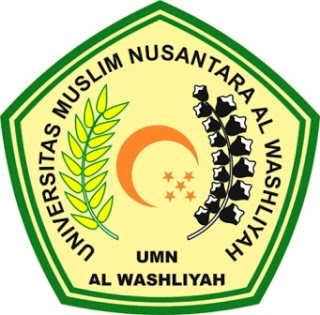 PROGRAM STUDI FARMASIFAKULTAS FARMASI UNIVERSITAS MUSLIM NUSANTARA AL-WASHLIYAHMEDAN2019FORMULASI GEL PENGHARUM RUANGANMINYAK STRAWBERRY (Fragaria Sp)SKRIPSIDiajukan untuk memenuhi syarat-syarat memperoleh gelar Sarjana Farmasi pada Fakultas Farmasi Universitas Muslim Nusantara Al-Washliyah MedanOLEH:BILAL ARDIANSYAHNPM.152114166PROGRAM STUDI FARMASIFAKULTAS FARMASI UNIVERSITAS MUSLIM NUSANTARA AL-WASHLIYAHMEDAN2019